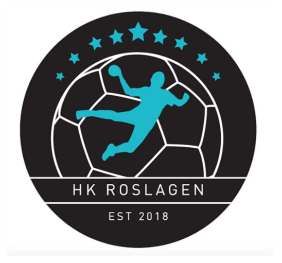 

Verksamhetsberättelse säsongen 2022/2023Verksamhetsåret 2022-05-01 - 2023-04-30Styrelsen har bestått avOrdförande Annica WesterholmLedamot tl. sekr. Ida Rosman Ledamot tl. vice ordf. Rebecka HolmströmLedamot tl. kassör Jonatan SjöbergLedamot Göran Eriksson Suppleant HelenaSuppleant VaknatStyrelsen hade 10 styrelsemöten under året. Föreningen har haft en seniorsektion där Roger Pettersson, Göran Eriksson och Jonatan Sjöberg har ingått.Klubben har, under sitt femte verksamhetsår, haft 5 träningsgrupper och hade i början av säsongen 3 seriespelande lag. Utvecklingslaget Tränare under säsongen har varit Marcus Hallin och lagledare har varit Roger Pettersson. Det har varit ca 20 st aktiva spelare under säsongen.  Laget består av en mix av erfarna spelare och några som är på väg in i senioråldern. Dom har tränat 2 dagar i veckan i Sparbankshallen (Rimbo). Laget har spelat i Herr 2 öst norra. Laget spelade 16 matcher och det blev 13 vinster, 1 oavgjord och 2 förluster. Laget avslutade säsongen med en gemensam lagaktivitet. Laget har ingått i seniorsektionen.Träningsgrupp SvanbergaFrågan vi ställdes inför höstterminen 2022 var om laget skulle kunna fortsätta träna i och med att det var så få barn?Då det fanns några barn i laget som ville träna vidare så bestämde vi oss för att ta över laget. Vi, är alltså två föräldrar, Stefan Schött Jansson och Magdalena Schött Jansson. Inte långt efter anslöt en till förälder som tränare, Christoffer Madsen. Vi har haft träning på onsdagar kl 18:00 – 19:00 i Svanbergaskolans gymnastiksal. Stefan Schött Jansson har varit huvudtränare och tagit det övergripande ansvaret på träningar och matcher. Riva May har funnits som stöd och även varit med på ett par träningar. I början av höstterminen var det tre barn som tränade och när vi slutade på vårterminen hade gruppen växt till nio barn. Förutom träning en gång i veckan har vi varit med på matcher. Träningen har bestått av uppvärmning, bollekar, hinderbana med boll och matchträning. Från enklare övningar till mer teknikträning inför matcher. Gruppen har fått till ett riktigt bra försvarsspel under vårterminen. Laget består av:Födda 2013, 			Född 2014,Alice Schött Jansson 		Emely ForsbergAlice Sigfridsson 		Född 2016Astrid Lundin 		Maja ForsbergElise AxelssonMolly LevissonPontus NehlEmma Andersson
Träningsgrupp Rådmansö
Under säsongen så har vi haft handboll för flickor och pojkar födda 2013 tom 2016. Vi har haft 20 st träningstillfällen. Träningarna började i Frötuna skolas gympasal på onsdagar kl 18-19, då var vi mellan 5-7 barn men vi flyttade sedan till Rådmansö sporthall när renoveringen där var klar. Då hade vi mellan 12-18 barn på träningarna. Laget har deltagit vid 2 st matchsammandrag. Ledare har varit Teresia Säll, Emilie Johansson, Linn Johansson och Kerstin Mundt Petersen. Träningarna har innehållit mycket lekar, lite teknikträning och lagspel med boll.
Träningsgrupp Edsbro
I Edsbro har vi tränat handboll på torsdagar i Edsbro Sporthall. Vi har haft totalt 22 barn under säsongen, och snittat 10-15 barn varje träning. Åldern har varierat och det har varit barn födda 2010-2017. Barnen gillar att spela match, och därför läggs mycket tid på matchspel. De har även fått öva på olika teknikövningar, men också mycket spring och lek. Det har fått känna på lite fysträning också, och de uppskattas utav de allra flesta! Vi har varit med på två sammandrag, och de tyckte barnen var roligt.Övriga aktiviterFöreningen har arrangerat 2 matchsammandrag. Första matchsammandraget spelades i Svanberga Sporthall och det andra spelades i Sparbankshallen. . . . . . . . . . . . . . . . . . . . . . . . .Ordf. Annica Westerholm               . . . . . . . . . . . . . . . . . . . . . . . .                        Sekr. Ida Rosman. . . . . . . . . . . . . . . . . . . . . . . .Ledamot Jonatan Sjöberg              . . . . . . . . . . . . . . . . . . . . . . . .                    Ledamot Göran Eriksson. . . . . . . . . . . . . . . . . . . . . . . .Ledamot Rebecka Holmström